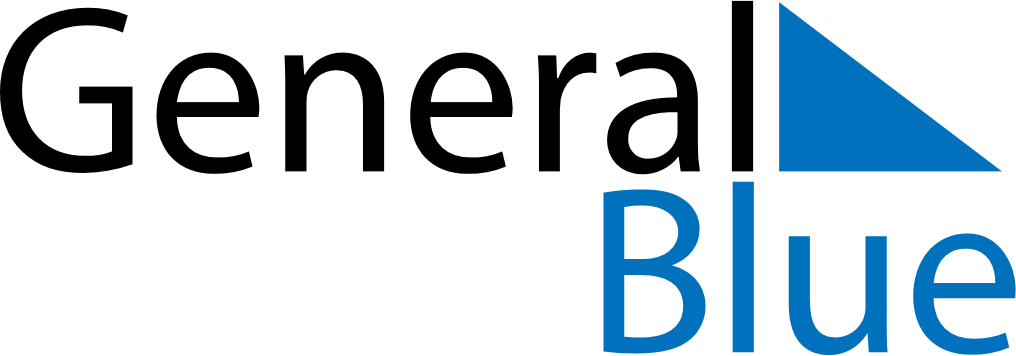 Weekly CalendarNovember 1, 2027 - November 7, 2027Weekly CalendarNovember 1, 2027 - November 7, 2027Weekly CalendarNovember 1, 2027 - November 7, 2027Weekly CalendarNovember 1, 2027 - November 7, 2027Weekly CalendarNovember 1, 2027 - November 7, 2027Weekly CalendarNovember 1, 2027 - November 7, 2027Weekly CalendarNovember 1, 2027 - November 7, 2027MondayNov 01MondayNov 01TuesdayNov 02WednesdayNov 03ThursdayNov 04FridayNov 05SaturdayNov 06SundayNov 075 AM6 AM7 AM8 AM9 AM10 AM11 AM12 PM1 PM2 PM3 PM4 PM5 PM6 PM7 PM8 PM9 PM10 PM